Początek formularzaDół formularzaOgłoszenia powiązane: Ogłoszenie nr 363428 - 2016 z dnia 2016-12-09 r. Warszawa: 
OGŁOSZENIE O ZMIANIE OGŁOSZENIA OGŁOSZENIE DOTYCZY:Ogłoszenia o zamówieniu INFORMACJE O ZMIENIANYM OGŁOSZENIUNumer: 347662
Data: 21/11/2016SEKCJA I: ZAMAWIAJĄCYInstytut Lotnictwa, Krajowy numer identyfikacyjny 3737400000, ul. al. Krakowska   110/114, 02-256   Warszawa, woj. mazowieckie, państwo Polska, tel. 22 8460011 wew. 261, e-mail maciej.marzec@ilot.edu.pl, edyta.sitnik@ilot.edu.pl, faks 22 8466567. 
Adres strony internetowej (url): www.ilot.edu.pl
Adres profilu nabywcy: 
Adres strony internetowej, pod którym można uzyskać dostęp do narzędzi i urządzeń lub formatów plików, które nie są ogólnie dostępne: SEKCJA II: ZMIANY W OGŁOSZENIU II.1) Tekst, który należy zmienić:Miejsce, w którym znajduje się zmieniany tekst:
Numer sekcji: III
Punkt: 1.3)
W ogłoszeniu jest: Powierzchnia użytkowa każdego budynku, którego dotyczy projekt, musi wynosić nie mniej niż 2000 m2. Wartość każdego wykonanego projektu (wykazanego jako wykonana usługa) nie może być niższa niż 200 000,00 złotych brutto
W ogłoszeniu powinno być: Powierzchnia użytkowa każdego budynku, którego dotyczy projekt, musi wynosić nie mniej niż 1500m2. Wartość każdego wykonanego projektu (wykazanego jako wykonana usługa) nie może być niższa niż 100 000,00 złotych brutto

Miejsce, w którym znajduje się zmieniany tekst:
Numer sekcji: IV
Punkt: 1.2)
W ogłoszeniu jest: - postępowanie nr 78/ZZ/AZLZ/2016, konserwacja urządzeń klimatyzacyjnych
W ogłoszeniu powinno być: 67/ZZ/AZLZ/2016, Wykonanie dokumentacji projektowej

Miejsce, w którym znajduje się zmieniany tekst:
Numer sekcji: IV
Punkt: 6.2)
W ogłoszeniu jest: 12/12/2016
W ogłoszeniu powinno być: 19/12/2016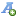 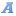 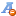 